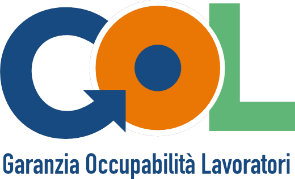 Avviso Percorso 4 – Lavoro e inclusionePROPOSTA PROGETTUALEANAGRAFICA SOGGETTO ESECUTOREANAGRAFICA DEL PROGETTOCONTENUTI GENERALI DEL PROGETTOCONTENUTI SPECIFICI DEL PROGETTORISORSE UMANE E STRUMENTALI PIANO FINANZIARIO COMPLESSIVOIl piano finanziario complessivo è definito in funzione di quanto approvato nel PAR VdA e di quanto richiesto nell’Avviso. Non è richiesta alcuna ulteriore compilazione. In fase di attuazione del progetto, in base all’assessment dei beneficiari effettuato dagli operatori del CPI, sarà possibile, se necessario, proporre delle variazioni finanziarie tra Linee di intervento e tra voci di spesa per adeguare il progetto alle esigenze dei beneficiari, rimanendo entro i limiti di finanziamento massimo assegnato (981.198,00 €). Non è possibile effettuare variazioni nell’utilizzo dei fondi: le spese caricate su fondo regionale non posso essere pagate con fondi GOL.CRONOPROGRAMMA PROCEDURALE E DI REALIZZAZIONE DEGLI OBIETTIVIIl cronoprogramma procedurale sarà definito in funzione del raggiungimento dei target e milestones assegnati alla Regione Valle d’Aosta. È importante che se ne rispettino le scadenze e, nel caso in cui si registrino dei rallentamenti, si intervenga per porvi rimedio nel più breve tempo possibile. All’interno del prospetto devono essere inseriti i numeri dei beneficiari e/o delle attività da avviare nel bimestre indicato. Il termine di tutte le attività è previsto per il 31 dicembre 2023.CRONOPROGRAMMA DI SPESAEVENTUALI ULTERIORI ELEMENTI Ragione sociale Ragione sociale REFERENTE DEL PROGETTOREFERENTE DEL PROGETTOCognomeNomeTelefonoIndirizzo mailTITOLO del PROGETTODurata del progettoDal PD di individuazione del soggetto esecutore al 31.12.2023Numero destinatari totale da coinvolgere Almeno 470COTSO TOTALE PROGETTO Euro 981.198,003.1 Finalità del progetto3.1 Finalità del progettoRispetto all’analisi di contesto si prendono a riferimento i dati e gli elementi descritti nel PAR VdA e nel PPL. Il programma GOL si inserisce nel percorso di sviluppo e rafforzamento del sistema dei servizi e di qualificazione dell’offerta di politiche attive. La definizione dei livelli essenziali delle prestazioni (DM 4/2018) ha segnato un passo importante in questa prospettiva: le risorse e le ambizioni di GOL contribuiranno a stabilizzare l’offerta continua di politiche riconoscibili e allineate all’esigenza di accompagnare il funzionamento del mercato del lavoro, che sarà sempre più caratterizzato dalla variabilità della domanda, da percorsi non lineari e dalla qualità delle competenze delle persone come elemento cardine per la gestione attiva.Il vincolo di individuare, nelle misure attivabili in GOL, un quadro di prestazioni descritte, condivise, qualificate, monitorabili e disponibili alla popolazione destinataria del programma, è una grande opportunità per conseguire, nel mercato del lavoro transizionale e nella valorizzazione delle competenze esercitate dalle Regioni, un innalzamento dell’offerta di servizi e politiche in linea con le richieste europee e la domanda delle imprese, avvicinando anche fasce di popolazione che oggi nemmeno si presentano ai servizi rimanendo nel vasto segmento dell’inattività. Disegnando il percorso di offerta di politiche e servizi, il Programma GOL persegue l’obiettivo di raggiungere i target concordati con la Commissione Europea e nello stesso tempo configura un modello che tenderà ad affermarsi come percorso universale in grado di leggere e corrispondere al fabbisogno delle persone raccordato alla domanda di lavoro.In funzione del raggiungimento dei target, si indicano di seguito gli obiettivi assegnati alla Regione Valle d’Aosta:La presente proposta progettuale intende coinvolgere almeno 470 beneficiari su 1260 totali, dei quali almeno 945 (il 75%) appartenente alle categorie vulnerabili (cioè donne, disoccupati over 55 anni, percettori di reddito di cittadinanza, percettori di NASPI, giovani NEET multiproblematici).Rispetto all’analisi di contesto si prendono a riferimento i dati e gli elementi descritti nel PAR VdA e nel PPL. Il programma GOL si inserisce nel percorso di sviluppo e rafforzamento del sistema dei servizi e di qualificazione dell’offerta di politiche attive. La definizione dei livelli essenziali delle prestazioni (DM 4/2018) ha segnato un passo importante in questa prospettiva: le risorse e le ambizioni di GOL contribuiranno a stabilizzare l’offerta continua di politiche riconoscibili e allineate all’esigenza di accompagnare il funzionamento del mercato del lavoro, che sarà sempre più caratterizzato dalla variabilità della domanda, da percorsi non lineari e dalla qualità delle competenze delle persone come elemento cardine per la gestione attiva.Il vincolo di individuare, nelle misure attivabili in GOL, un quadro di prestazioni descritte, condivise, qualificate, monitorabili e disponibili alla popolazione destinataria del programma, è una grande opportunità per conseguire, nel mercato del lavoro transizionale e nella valorizzazione delle competenze esercitate dalle Regioni, un innalzamento dell’offerta di servizi e politiche in linea con le richieste europee e la domanda delle imprese, avvicinando anche fasce di popolazione che oggi nemmeno si presentano ai servizi rimanendo nel vasto segmento dell’inattività. Disegnando il percorso di offerta di politiche e servizi, il Programma GOL persegue l’obiettivo di raggiungere i target concordati con la Commissione Europea e nello stesso tempo configura un modello che tenderà ad affermarsi come percorso universale in grado di leggere e corrispondere al fabbisogno delle persone raccordato alla domanda di lavoro.In funzione del raggiungimento dei target, si indicano di seguito gli obiettivi assegnati alla Regione Valle d’Aosta:La presente proposta progettuale intende coinvolgere almeno 470 beneficiari su 1260 totali, dei quali almeno 945 (il 75%) appartenente alle categorie vulnerabili (cioè donne, disoccupati over 55 anni, percettori di reddito di cittadinanza, percettori di NASPI, giovani NEET multiproblematici).In base alle analisi di contesto presentate nel PAR VdA e nel Piano di politiche del lavoro 2021/2023 e a quanto esplicitato nell’Avviso, descrivere le finalità della presente proposta progettuale e il contributo della stessa in relazione alle problematiche concernenti il reinserimento nel mondo del lavoro degli specifici target individuati per le due Linee di intervento, a partire dalle conoscenze ed esperienze del soggetto esecutore e/o di altri ed evidenziandone connessioni e riferimenti.In base alle analisi di contesto presentate nel PAR VdA e nel Piano di politiche del lavoro 2021/2023 e a quanto esplicitato nell’Avviso, descrivere le finalità della presente proposta progettuale e il contributo della stessa in relazione alle problematiche concernenti il reinserimento nel mondo del lavoro degli specifici target individuati per le due Linee di intervento, a partire dalle conoscenze ed esperienze del soggetto esecutore e/o di altri ed evidenziandone connessioni e riferimenti.Finalità generali e contributo del progetto su Linea 1 Finalità generali e contributo del progetto su Linea 2 3.2 Architettura generale del progetto3.2 Architettura generale del progettoPreso atto degli obiettivi di seguito indicati, descrivere l’architettura del progetto, mettendo in luce la connessione tra le varie azioni afferenti alle due linee di intervento.Preso atto degli obiettivi di seguito indicati, descrivere l’architettura del progetto, mettendo in luce la connessione tra le varie azioni afferenti alle due linee di intervento.Obiettivi specifici per areaObiettivi del progetto nel suo complesso:Sperimentare un sistema di interventi e azioni che rappresentino la filiera delle politiche attive del lavoro rivolta alle persone con bisogni complessi;Sostenere l’inclusione socio-lavorativa delle persone con bisogni complessi, in collaborazione con i servizi del territorio.Obiettivi Linea 1 – adulti in situazioni multiproblematicheInformare e orientare i beneficiari in relazione al mondo del lavoro e sostenerli nell’individuare ciascuno il proprio percorso di avvicinamento, preparazione e inserimento nello stesso;Realizzare percorsi individualizzati di inserimento o re-inserimento nel mondo del lavoro, accompagnando e sostenendo i beneficiari nelle attività previste;Accompagnare la realizzazione dei percorsi individualizzati con azioni di monitoraggio, elaborazione e valutazione per sostenere il percorso di attivazione e il progetto di autonomizzazione dei beneficiari dai servizi.Obiettivi Linea 2 – giovani in situazioni multiproblematiche:Articolare un sistema di interventi che faciliti i giovani nelle fasi di transizione dai percorsi scolastici/formativi al lavoro, contribuendo a prevenire il rischio di lunghe fasi di inattività e a limitare il fenomeno dei “NEET”;Realizzare percorsi individualizzati di avvicinamento e/o inserimento nel mondo del lavoro, accompagnando e sostenendo i beneficiari nelle attività previste;Accompagnare la realizzazione dei percorsi individualizzati con azioni di monitoraggio, elaborazione e valutazione per sostenere il percorso di attivazione e il progetto di autonomizzazione dei beneficiari dai servizi.Architettura generale del progetto LINEA 1Architettura generale del progetto LINEA 23.3 Piano di monitoraggio e valutazione del progetto 3.3 Piano di monitoraggio e valutazione del progetto I percorsi individualizzati saranno oggetto di specifico monitoraggio e valutazione, in itinere e finali, effettuati attraverso la registrazione degli interventi su SISPREG2014 e sul SIL e attraverso incontri tra gli operatori coinvolti e con i beneficiari: oltre a quanto già previsto nella sezione 4 della presente proposta progettuale, non è necessario prevedere altro. Descrivere, invece, le modalità e l’impianto di monitoraggio e valutazione del progetto nel suo complesso: non in relazione alla raccolta e registrazione di dati (effettuata tramite la registrazione su SISPREG2014), ma a livello di impatti e di raggiungimento degli obiettivi indicati al punto 3.2. I percorsi individualizzati saranno oggetto di specifico monitoraggio e valutazione, in itinere e finali, effettuati attraverso la registrazione degli interventi su SISPREG2014 e sul SIL e attraverso incontri tra gli operatori coinvolti e con i beneficiari: oltre a quanto già previsto nella sezione 4 della presente proposta progettuale, non è necessario prevedere altro. Descrivere, invece, le modalità e l’impianto di monitoraggio e valutazione del progetto nel suo complesso: non in relazione alla raccolta e registrazione di dati (effettuata tramite la registrazione su SISPREG2014), ma a livello di impatti e di raggiungimento degli obiettivi indicati al punto 3.2. Descrizione dell’impianto e delle modalità di realizzazione Descrizione degli strumenti e proposta di indicatori e standard di riferimento3.4 L’équipe multidimensionale e i serviziDescrivere le modalità di raccordo con la rete dei servizi, in particolare con l’équipe multidimensionale, al fine di garantire la continuità della presa in carico integrata, evidenziando eventuali specificità rispetto ai target.3.5 Collaborazione con la rete territoriale Descrivere come si intende garantire e curare il lavoro di rete con il territorio, attraverso il coinvolgimento di ulteriori soggetti, pubblici e/o privati, nella realizzazione delle attività. Per Linea 2, descrivere la collaborazione che si intende instaurare con la Cittadella dei giovani e allegare una proposta di Accordo di collaborazione.3.6 Aziende e enti di accoglienza che si intendono coinvolgere, con particolare riferimento agli enti del Terzo settoreDescrivere le modalità di individuazione delle aziende e degli enti di accoglienza in riferimento ai target.4.1. Le attività del progettoIn questa sezione si descrivono le modalità di realizzazione degli interventi, che devono fare preciso riferimento ai LEP di politica attiva del lavoro e agli standard di servizio GOL, nonché a quanto definito nell’Avviso. Non si richiede la descrizione del “cosa” si fa (già precisato nei riferimenti citati); si richiede piuttosto di proporre modalità, anche innovative, di gestione e realizzazione dell’intervento (il “come” si fa), in funzione del target a cui è rivolto. In relazione all’output indicato, si chiede di predisporre una proposta di strumento operativo per ciascuno degli interventi previsti, che sarà oggetto di confronto con gli operatori dell’area lavoro prima dell’avvio del progetto. Allegare le proposte di strumenti operativi alla presente proposta progettuale (elemento di valutazione).4.1.1. Orientamento specialistico – Linea 1 e Linea 2Output: progetto professionale, piano di azione e curriculum vitae.Linea 1Linea 24.1.2 Accompagnamento al lavoro individuale – Linea 2Output: diario di bordo delle attività svolte, connesse alla realizzazione del piano di azione.4.1.3. Percorsi di aggiornamento - Linea 1.Presentare un catalogo di corsi, di cui almeno 6 devono già essere riferiti a specifiche figure professionali, operanti nell’ambito dell’edilizia, della logistica, del commercio, della manutenzione del verde, e per i quali devono essere specificati:la modalità di realizzazione del corso (aula/laboratorio) e la relativa suddivisione del monteore;gli argomenti trattati;il costo complessivo previsto;i soggetti da coinvolgere per la realizzazione.Altri 6 percorsi devono essere proposti da parte del soggetto esecutore in base alle sue conoscenze dell’attuale mercato del lavoro valdostano, specificandone settore di intervento, eventuale figura professionale e argomenti trattati. Ulteriori 6 corsi saranno richiesti dal Dipartimento politiche del lavoro in funzione di necessità emergenti, anche durante l’attuazione del progetto, o ancora proposti dal soggetto esecutore.Output: attestato di frequenza (da non allegare perché da concordare con Struttura)4.1.3. Percorsi di aggiornamento - Linea 1.Presentare un catalogo di corsi, di cui almeno 6 devono già essere riferiti a specifiche figure professionali, operanti nell’ambito dell’edilizia, della logistica, del commercio, della manutenzione del verde, e per i quali devono essere specificati:la modalità di realizzazione del corso (aula/laboratorio) e la relativa suddivisione del monteore;gli argomenti trattati;il costo complessivo previsto;i soggetti da coinvolgere per la realizzazione.Altri 6 percorsi devono essere proposti da parte del soggetto esecutore in base alle sue conoscenze dell’attuale mercato del lavoro valdostano, specificandone settore di intervento, eventuale figura professionale e argomenti trattati. Ulteriori 6 corsi saranno richiesti dal Dipartimento politiche del lavoro in funzione di necessità emergenti, anche durante l’attuazione del progetto, o ancora proposti dal soggetto esecutore.Output: attestato di frequenza (da non allegare perché da concordare con Struttura)Descrizione dell’articolazione dei moduli formativi e delle attenzioni metodologiche per la realizzazione della formazioneFigure professionali, ambiti di intervento e/o argomenti da proporre per altri corsi 4.1.4 Percorsi di aggiornamento - Linea 2Output: attestato di frequenza e relazione finale per ogni corsista.Si precisa che questa azione è articolata in un percorso di formazione breve di 40 ore e in 200 ore di attività di alternanza in gruppo. 4.1.4 Percorsi di aggiornamento - Linea 2Output: attestato di frequenza e relazione finale per ogni corsista.Si precisa che questa azione è articolata in un percorso di formazione breve di 40 ore e in 200 ore di attività di alternanza in gruppo. Descrizione dell’articolazione dei moduli formativi e delle attenzioni metodologiche per la realizzazione della formazione Descrizione dell’intervento di alternanza, indicando modalità di intervento e attenzioni metodologiche. Descrizione delle modalità di individuazione dei contesti ospitanti l’alternanza e dei due settori di preferenza.Descrizione delle modalità organizzative per la realizzazione degli interventi, evidenziando la connessione tra le due azioni. 4.1.5 Tirocinio – Linea 1 e Linea 2Output: relazione finale su andamento e esiti.Descrivere, in particolare, le modalità di matching tra ente di accoglienza e tirocinante e le modalità di svolgimento del tutoraggio per il target di riferimento.Linea 1 Linea 2 4.1.6. Misure di tutoraggio e monitoraggio – Linea 1 e Linea 2Descrivere come si intendono realizzare le attività di tutoraggio e monitoraggio degli interventi, specificandole in relazione al target previsto. Si precisa che non si fa riferimento al monitoraggio dei dati e dell’avanzamento attività (che si realizza tramite le registrazioni su SISPREG e quindi è già definito), ma si tratta del monitoraggio tecnico sull’andamento dei percorsi individualizzati e del tutoraggio sugli stessi.Linea 1 Linea 2 5.1. Risorse umane e strumentaliIn questa sezione si descrivono le risorse per la realizzazione del progetto. Per risorsa si intende qualsiasi elemento che favorisca la buona riuscita del progetto. In relazione alle risorse umane, presentare la governance del progetto, indicando nominativi e ruoli del personale individuato.Vista la quantità e la qualità del lavoro assegnato in gestione esterna attraverso il presente Avviso e le modalità e i tempi di verifica del raggiungimento degli obiettivi sui target di beneficiari presi in carico, è indispensabile che il soggetto esecutore definisca precisamente ruoli, funzioni e nomine di quanti più operatori possibili necessari per la realizzazione del progetto secondo i termini indicati nell’Avviso. Si sottolinea l’importanza di avere chiaro il quadro delle posizioni da coprire e delle disponibilità di operatori, già in fase di proposta progettuale, in quanto le attività devono essere immediatamente attivate, una volta formalizzata l’individuazione del soggetto esecutore.Delle risorse umane già individuate e inserite nel progetto, si deve specifica per ciascuna nome e cognome, titolo di studio, anni di esperienza in interventi e servizi per il lavoro e/o nella relazione con persone in condizione di multiproblematicità. In relazione alle risorse strumentali, devono essere elencate quelle che si intende mettere a disposizione del progetto (quali, per esempio, locali o “luoghi altri” per la realizzazione delle attività, strumentazione tecnologica e digitale, mezzi di trasporto, …) dalla disponibilità delle quali emerga il plus di questa proposta progettuale rispetto alle altre. Non è necessario elencare le risorse e gli strumenti d’uso quotidiano, ma quelli che “possono fare la differenza” in relazione al target, alle finalità o alle modalità di realizzazione degli interventi.LineaAzioniImporto TOTALEdi cui 
su risorse GOLdi cui 
su risorse REGimporto complessivo
per Linea1orientamento specialistico adulti     152.930,00 €      152.930,00 €                  -   € 749.417,10 € 1percorsi di formazione in competenze base     129.340,80 €      129.340,80 €                  -   € 749.417,10 € 1tirocini adulti     467.146,30 €      212.904,00 €   254.242,30 € 749.417,10 € 2orientamento specialistico giovani       22.380,00 €        22.380,00 €                  -   € 221.747,20 € 2accompagnamento al lavoro       44.760,00 €        44.760,00 €                  -   € 221.747,20 € 2percorsi di formazione  di aggiornamento       86.227,20 €        86.227,20 €                  -   € 221.747,20 € 2tirocini giovani       68.380,00 €        51.936,00 €     16.444,00 € 221.747,20 € 1+2attività trasversali di coordinamento e gestione       10.033,70 €                     -   €     10.033,70 € 10.033,70 €      981.198,00 €      700.478,00 €   280.720,00 € attività20222022202320232023202320232023attivitàset
ottnov 
dicgen
febmar
aprmag
giulug
agoset
ottnov
dicassegnazione a Percorso 4 (470 beneficiari) da parte del CPI250220presentazione casi e assegnazione tutor orientamento specialistico (470 beneficiari)accompagnamento al lavoro (60 beneficiari)percorsi di aggiornamento – Linea 1 (108 beneficiari in 18 percorsi di formazione)percorsi di aggiornamento – Linea 2 (12 beneficiari)tirocini (30 adulti + 20 giovani)8.1. Cronoprogramma di spesaIn questa sezione deve essere presentato il cronoprogramma di previsione dell’avanzamento di spesa, in funzione del cronoprogramma procedurale di cui al punto 7 e di come il soggetto esecutore intende organizzarsi per garantire il raggiungimento degli obiettivi definiti. 9.1. Eventuali ulteriori elementiIn questa sezione possono essere indicati ulteriori elementi che il soggetto esecutore ritiene utile mettere in atto o segnalare per la buona riuscita del progetto, e che non rientrano specificamente in nessuno dei punti precedenti. 